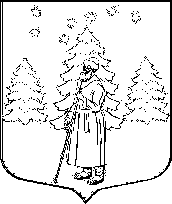 АДМИНИСТРАЦИЯ СУСАНИНСКОГО СЕЛЬСКОГО ПОСЕЛЕНИЯ ГАТЧИНСКОГО МУНИЦИПАЛЬНОГО РАЙОНАЛЕНИНГРАДСКОЙ ОБЛАСТИП О С Т А Н О В Л Е Н И Е28.12.2023                                                                                                                    № 477  О своевременном оповещении и информировании населения об угрозе возникновения или о возникновении чрезвычайных ситуаций (поддержание в постоянной готовности) или вследствие этих действий, а также о чрезвычайных ситуациях природного и техногенного характераВ целях совершенствования порядка оповещения и информирования населения об опасностях, возникающих при ведении военных действий или вследствие этих действий, а также о чрезвычайных ситуациях природного и техногенного характера,, в соответствии с Федеральным законом от 06.10.2003г. №131-ФЗ «Об общих принципах местного самоуправления в Российской Федерации», Федеральным законом от  21.12.1994г. № 68-ФЗ «О защите населения и территорий от чрезвычайных ситуаций природного и техногенного характера», Федеральным законом от 12.02.1998г. №28-ФЗ «О гражданской обороне», Областным законом Ленинградской области от 13.11.2003г. №93-ОЗ «О защите населения и территорий 
Ленинградской области от чрезвычайных ситуаций природного и техногенного 
характера», Постановлением Правительства Российской Федерации от 18.09.2020г. №1485 «Об утверждении Положения о подготовке граждан Российской Федерации, иностранных граждан и лиц без гражданства в области защиты от чрезвычайных ситуаций природного и техногенного характера», Постановлением Правительства Российской Федерации от 30.12.2003г. №794 «О единой государственной системе предупреждения и ликвидации чрезвычайных ситуаций», Постановлением Правительства Ленинградской области от 18.08.2004г. № 161 «О комиссии по предупреждению и ликвидации чрезвычайный ситуаций и обеспечению пожарной безопасности Правительства Ленинградской области», пункта 4 положения о системах оповещения населения, утвержденного приказом МЧС РФ № 422, Мининформсвязи РФ №90, Минкультуры РФ № 376 от 25.07.2006 года «Об утверждении Положения о системах оповещения населения», руководствуясь Уставом муниципального образования «Сусанинское сельское поселение» Гатчинского муниципального района Ленинградской области,ПОСТАНОВЛЯЕТ:1. Утвердить Положение «О своевременном оповещении и информировании населения об угрозе возникновения или о возникновении чрезвычайных ситуаций, возникающих при ведении военных действий или вследствие этих действий, а также о чрезвычайных ситуациях природного и техногенного характера (Приложение №1).2. Постановления администрации Сусанинского сельского поселения Гатчинского муниципального района Ленинградской области от 27.03.2018г. №162 «О своевременном оповещении и информировании населения об угрозе возникновения или о возникновении чрезвычайных ситуаций (поддержание в постоянной готовности) или вследствие этих действий, а также о чрезвычайных ситуациях природного и техногенного характера» считать утратившими силу.3. Контроль за исполнением данного постановления возложить на заместителя главы администрации.Глава администрацииСусанинского сельского поселения                                                               К.С. МоринПриложение 1 к Постановлению администрации Сусанинского сельского поселенияот 28.12.2023г. №477Положение о своевременном оповещении и информировании населения об угрозе возникновения или о возникновении чрезвычайных ситуаций, возникших при ведении военных действий или вследствие этих действий, а также о чрезвычайных ситуациях природного и техногенного характераI.  Общие положения   Настоящее положение разработано в соответствии с Федеральными законами от 12.02.1998г. № 28-ФЗ «О гражданской обороне», от 21.12.1994г. № 68-ФЗ «О защите населения и территорий от чрезвычайных ситуациях ситуаций природного и техногенного характера», от 06.10.2003г., пункта 4 положения о системах оповещения населения, утвержденного приказом МЧС РФ № 422, Мининформсвязи РФ №90, Минкультуры РФ № 376 от 25.07.2006 года «Об утверждении Положения о системах оповещения населения»      Настоящее положение определяет организацию, задачи и механизм реализации мероприятий по оповещению и информированию населения об опасностях возникающих при ведении военных действий или вследствие этих действий, а также о чрезвычайных ситуациях природного и техногенного характера.II.  Организация и задачи оповещения   Оповещение является одним из важнейших мероприятий, обеспечивающих доведение до населения сигналов (распоряжений) и информации об угрозе нападения противника, воздушной опасности, радиоактивном, химическом и бактериологическом заражении,    о чрезвычайных ситуациях, возникающих вследствие военных действий, а также о возникновении чрезвычайных ситуаций природного и техногенного характера.   Основной задачей оповещения является обеспечение своевременного доведения до   населения сигналов и информации обо всех видах опасности.III.	Сигналы оповещения  Предупреждение  населения о непосредственной угрозе нападения противника или заражения, о принятии своевременных мер защиты проводят органы, осуществляющие управление гражданской обороной, на основании соответствующих сигналов, получаемых от вышестоящих органов управления, органов военного командования, данных разведки, прогнозирования и информации из соседних районов.  Сигнал оповещения - это условный сигнал, передаваемый в системе оповещения гражданской обороны и являющийся командой для проведения определенных мероприятий органами, осуществляющими управление гражданской обороной, а также населением.  В системе гражданской обороны  установлены следующие сигналы оповещения:Сигнал «Воздушная тревога» подается с возникновением непосредственной опасности угрозы нападения противника и означает, что удар может последовать в ближайшее время. До населения этот сигнал доводится при помощи сирен, радиовещания и телевидения а течение  2-3 минут. Сигнал повторяется несколько раз и дублируется прерывистыми гудками на транспорте, а также с помощью ручных сирен, электромегафонов и других звуковых средств.Сигнал «Отбой воздушной тревоги» подается, если удар не состоялся или его последствия не представляют опасности для укрываемых. Для передачи сигнала используются, радио и телевидение, подвижные громкоговорящие установки.Сигнал «Радиационная опасность» передается при непосредственной угрозе радиоактивного заражения или при его обнаружении. Под непосредственной угрозой радиоактивного заражения понимается вероятность заражения данной территории в течение одного часа. Для подачи сигнала используются радиовещание и телевидение, а также другие местные технические средства связи и оповещения.Сигнал «Химическая тревога» подается при угрозе или обнаружении химического, а также бактериологического заражения. Для подачи сигнала используются все местные технические средства связи и оповещения.Оповещение населения о стихийных бедствиях, и других опасных для населения последствиях крупных аварий и катастроф, осуществляется путем передачи экстренных сообщений о чрезвычайных ситуациях и действиях населения по местным сетям проводного вещания, радиовещания, телевидения и вспомогательным средствам.IV. Порядок оповещения и информирования руководящего состава  Доведение сигналов (распоряжений) об угрозе нападения противника и начале эвакуации до руководящего состава доводится оперативным дежурным по существующей системе централизованного оповещения и всем имеющимся каналам  системы связи гражданской обороны в установленном порядке.  Организации подтверждают получение сигналов (распоряжений) и доводят их до своего руководящего состава и подчиненных подразделений.3. С получением сигналов оповещения «Химическая тревога» и «Радиационная опасность» решение на передачу текстов сообщений для проживающего на территории поселения населения может принять глава администрации поселения по данным прогноза радиационной и химической обстановки и поданным разведки.4. При обнаружении заражения территории в поселении глава администрации поселения самостоятельно подает соответствующий сигнал оповещения и докладывает об этом главе администрации Гатчинского муниципального района.V. Порядок оповещения и информирования населения  Оповещение населения о воздушной опасности, радиоактивном, химическом и бактериологическом заражении, осуществляется одновременно по автоматизированной системе централизованного оповещения с помощью дистанционно управляемых электросирен, а также с использованием действующих сетей проводного вещания, радиовещания и телевидения независимо от их ведомственной принадлежности и форм собственности.  В целях обеспечения своевременного и надежного оповещения населения и доведения до него информации об обстановке и его действиях в сложившихся условиях, установлен следующий порядок оповещения:Основным способом оповещения населения об опасностях, возникающих при ведении военных действий или вследствие этих действий, а также о возникновении чрезвычайных ситуаций природного и техногенного характера, считается передача речевой информации с использованием радиовещания и телевидения.Для привлечения внимания населения перед передачей речевой информации производится включение электросирен, и других сигнальных средств, что означает подачу предупредительного сигнала «Внимание всем!».С получением сигнала «Внимание всем!» все население и персонал организаций, учреждений, предприятий не зависимо от форм собственности и ведомственной принадлежности обязаны включить радиоприемники и телевизионные приемники для прослушивания экстренного сообщения. По указанному сигналу немедленно приводятся в готовность к передаче информации все расположенные на оповещаемой территории узлы  радиовещательные и телевизионные станции.  Во всех случаях задействования систем оповещения с включением электросирен до населения немедленно доводятся соответствующие сообщения по существующим средствам   радио и телевизионного вещания.  Тексты сообщений с указанием порядка действий населения по сигналам оповещения гражданской обороны, предварительно записанные и заложенные на рабочие места дикторов радио и телевизионных студий, передаются по команде дежурного ПОМ дикторами с перерывом программ вещания длительностью не более 5 минут. Допускается двух-трех кратное повторение речевого сообщения. Основной способ оповещения и информации населения - передача речевых сообщений по сетям радио и телевизионного вещания.В исключительных, не терпящих отлагательства, случаях допускается передача кратких нестандартных речевых сообщений способом прямой передачи или в магнитной записи непосредственно с рабочих мест оперативных дежурных органов, осуществляющих управление гражданской обороной.Оповещение о начале эвакуации населения организуется по месту работы, учебы и жительства руководителями организаций и жилищно-эксплуатационных органов.Ответственность за организацию и осуществление своевременного оповещения и информирования населения возлагается на главу администрации поселения.